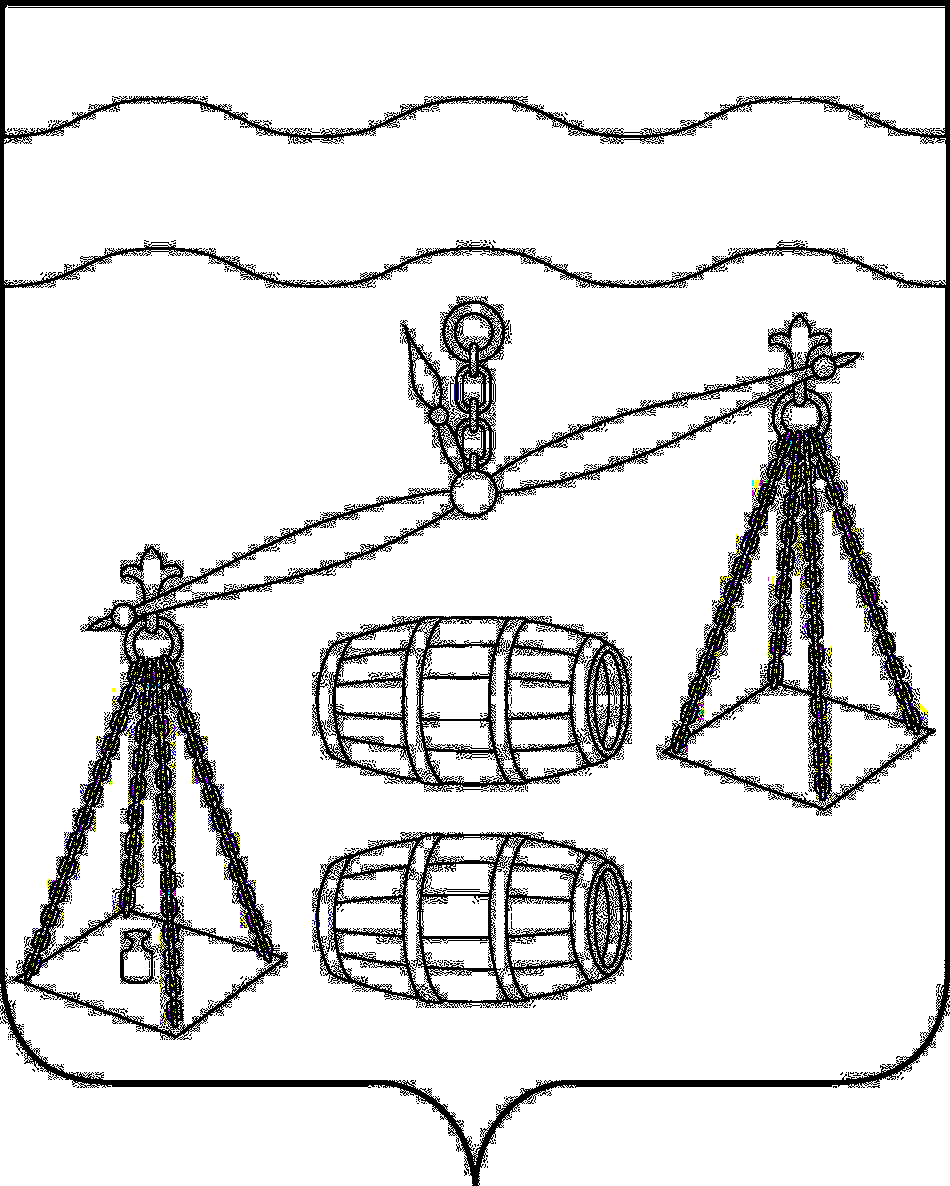 Администрация сельского поселения 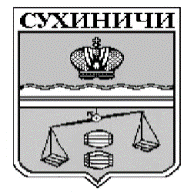 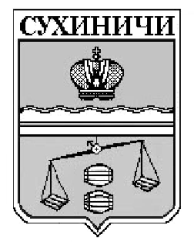 «Село Хотень»Калужская областьСухиничский районП О С Т А Н О В Л Е Н И Еот 02.07.2021 года                                                                                      № 22Об определении специальных мест для организации и проведения агитационных публичных мероприятий и мест для размещения предвыборных печатных агитационных материалов на территории сельского поселения «Село Хотень» 	Руководствуясь статьей 53, п.7 ст.54  Федерального закона от 12.06.2002 года № 67 – ФЗ (в редакции от 04.06.2021) «Об основных гарантиях избирательных прав и права на участие в референдуме граждан Российской Федерации»,  Законом от 22.02.2014 N 20-ФЗ (в редакции от 04.06.2021 N 157-ФЗ)  «О выборах депутатов Государственной Думы Федерального Собрания Российской Федерации», а также в целях оказания содействия избирательным объединениям, зарегистрированным кандидатам в  депутаты Государственной Думы Федерального Собрания Российской Федерации  в организации и проведении агитационных публичных мероприятий и размещения предвыборных печатных агитационных материалов, администрация сельского поселения «Село Хотень»  ПОСТАНОВЛЯЕТ:	1. Выделить помещение для организации и проведения агитационных публичных мероприятий избирателей с избирательными объединениями, с зарегистрированными кандидатами в депутаты Государственной Думы Федерального Собрания Российской Федерации на территории сельского поселения «Село Хотень»:	1.1. Хотенский сельский клуб, расположенный по адресу: Калужская область, Сухиничский район, с. Хотень, д. 78, площадь – 82,5 кв.м.2. Выделить специальные места для размещения предвыборных печатных агитационных материалов: 	2.1. Информационный щит около здания отделения почтовой связи, расположенного по адресу: Калужская область, Сухиничский район,  с. Хотень, д. 73;          2.2. Стенд «Информация» около здания магазина, расположенного по адресу: Калужская область, Сухиничский район, с. Хотень, д. 70.                      2.3. Информационный щит, расположенный по адресу: Калужская область, Сухиничский район, с. Клесово, у дома № 33.3. Считать постановления от 18.07.2016 №52 «О специальных местах для размещения  предвыборных печатных агитационных  материалов на территории сельского поселения  «Село Хотень»» и от 18.07.2016 № 53 «Об определении мест для организации и проведения агитационных публичных мероприятий избирателей с избирательными объединениями, зарегистрированными кандидатами и доверенными лицами кандидатов в депутаты Государственной Думы Федерального Собрания Российской Федерации,  в депутаты Районной Думы муниципального района «Сухиничский район» утратившими силу.	4. Контроль за исполнением настоящего постановления оставляю за собой. Глава администрации СП «Село Хотень»                                                   Н.М.Демешкина                                         